ТЕСТпо робототехнике LEGO WeDo 2.0.1 год обучения1. Как называется деталь на картинке?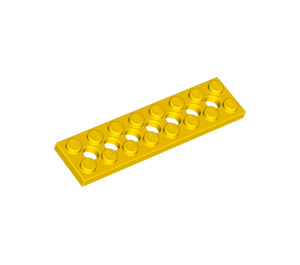 1) Колёсо2) Штифт3) Пластина 4) Балка2. Как называется деталь на картинке?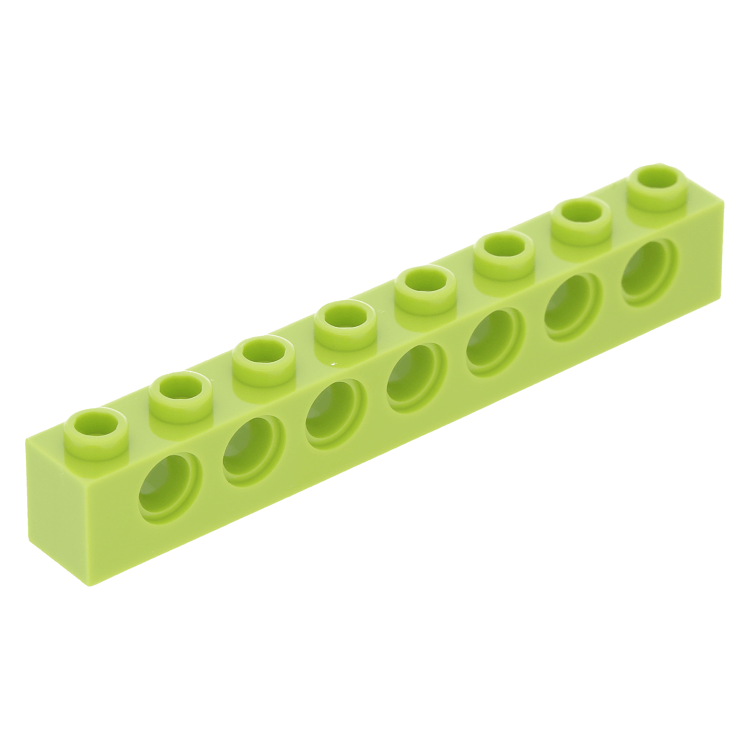 1) Кирпичик2) Пластина3) Рама4) Балка  с шипами3. В какой из отделов следует положить деталь на картинке?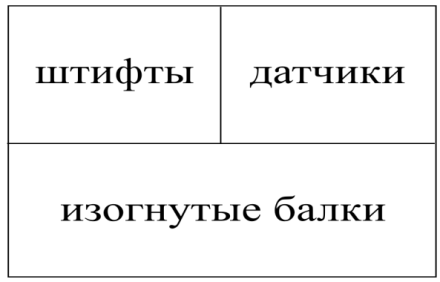 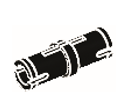 1) Датчик2) Штифт3) Изогнутая балка4) Никуда4. Как называется деталь на картинке?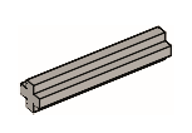 1) Штифт2) Ось3) Втулка4) Шестерёнка5. Как называется деталь на картинке?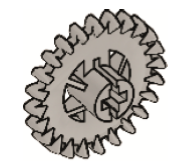 1) Кирпичик2) Зубчатое колесо3) Балка4) Втулка6. К какому типу деталей относится деталь на картинке?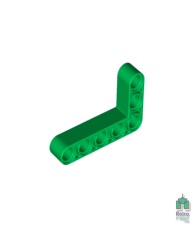 1) Шины2) Штифты3) Изогнутые балки4) Диски7. Как называется это устройство конструктора?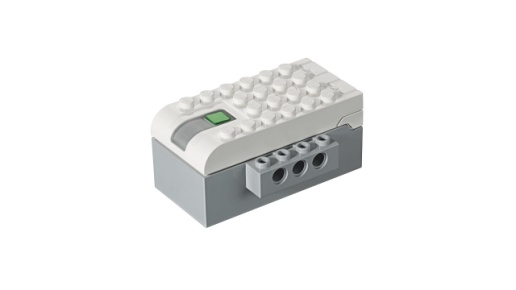 1) Датчик расстояния2)  Датчик наклона3)Датчик скорости4)Смарт-хаб8. Как называется это устройство конструктора?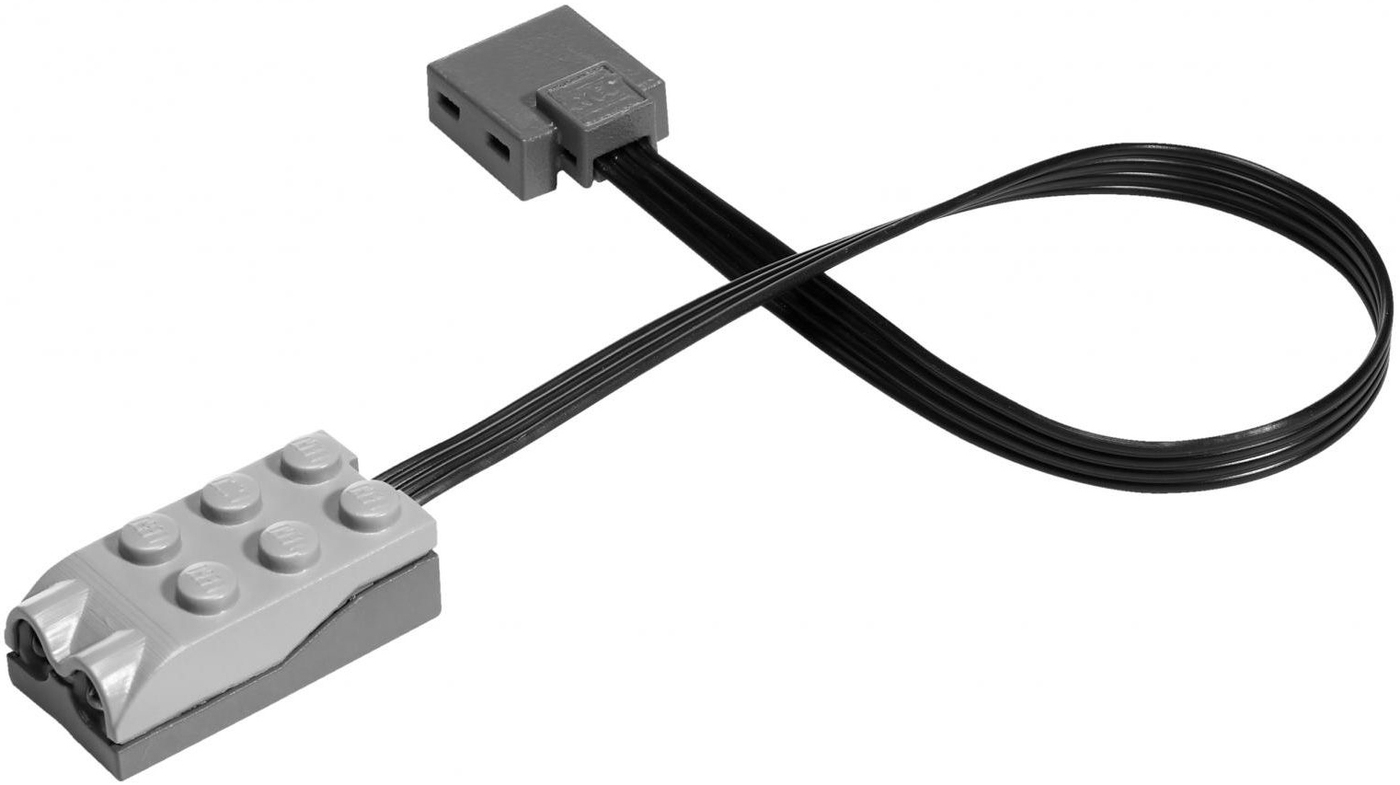 Датчик расстоянияДатчик наклонаДатчик скоростиСмарт-хаб9.  Как называется это устройство конструктора?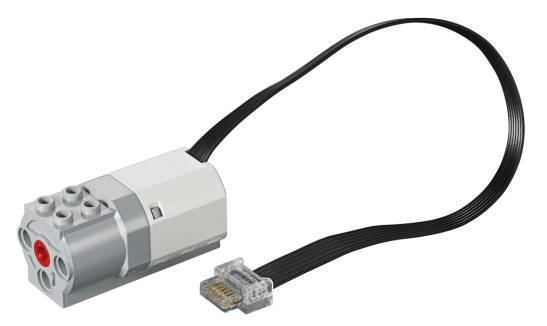 1)Мотор2)Датчик наклона3)Датчик скорости4)Смарт-хаб10.  Как называется деталь на картинке?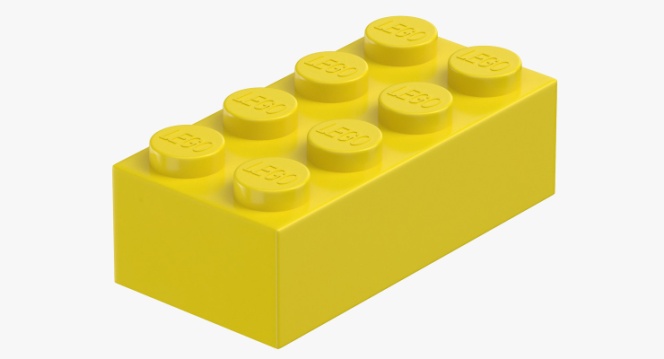 1)Кирпичик 1*42)Кирпичик 2*23)Кирпичик 2*64) Круглый кирпичик 